Z_¨weeiYx                                                                                              b¤^i : 2596AvwkÖZ wgqvbgvi bvMwiK‡`i Rb¨ m¨vwb‡Ukb I my‡cq cvwbi Drm ¯’vcb KvR cy‡iv`‡g Pj‡Q DwLqv (K·evRvi), 21 Avwk¦b (6 A‡±vei): 	K·evRv‡ii DwLqv I †UKbv‡di 12wU A¯’vqx AvkÖq‡K‡›`ª AvkÖq ‡bIqv wgqvbgvi bvMwiK‡`i Rb¨ gvbweK mnvqZvi Ask wn‡m‡e miKvwi D‡`¨v‡M †bqv m¨vwb‡Ukb e¨e¯’v I my‡cq cvwbi Drm ¯’vcb KvR †RviMwZ‡Z GwM‡q Pj‡Q| G cÖwµqvi Ask wn‡m‡e AvkÖq‡K›`ª¸‡jv‡Z bjK‚c emv‡bv I ¯^v¯’¨m¤§Z Uq‡jU ¯’vcb Kiv n‡”Q| cÖwZw`bB evo‡Q bjK‚c I Uq‡j‡Ui msL¨v| AvR 48wU bjK‚c emv‡bv I 77wU ¯^v¯’¨m¤§Z cvqLvbv wbg©vY Kiv n‡q‡Q| G ch©šÍ AvkÖq‡K›`ª¸‡jv‡Z 1 nvRvi 8 kZ 94wU bjK~c Ges 2 nvRvi 5 kZ 12wU ¯^v¯’¨m¤§Z Uq‡jU ¯’vcb Kiv n‡q‡Q| D‡jøL¨, Gme ‡K‡›`ª  3 nvRvi bjK‚c I 5 nvRvi ¯^v¯’¨m¤§Z cvqLvbv wbg©vY Kiv n‡e|‡PŠÏwU †gvevBj IqvUvi wUªU‡g›U cøv‡›Ui gva¨‡g cvwb mieivn Kiv n‡”Q| wZb nvRvi wjUvi aviYÿgZv m¤úbœ 7wU åvg¨gvY IqvUvi K¨vwiqv‡ii gva¨‡g DwLqv I ‡UKbvd Dc‡Rjvi wewfbœ K¨v‡¤ú wbivc` Lvevi cvwb mieivn Kiv n‡”Q| cvwb weZiY e¨e¯’v myweavRbK Kivi j‡ÿ¨ iv¯Ívi cv‡k 1 nvRvi wjUvi aviYÿgZv m¤úbœ 11wU IqvUvi wiRvf©vi ¯’vcb Kiv n‡q‡Q| IqvUvi K¨vwiqv‡ii gva¨‡g wiRvf©vimg~‡n mve©ÿwYK cvwb mieivn Kiv n‡”Q| D³ wiRvf©vi ‡_‡K wgqvbgvi bvMwiKiv †U‡ci gva¨‡g Lvevi cvwb msMÖn Ki‡Q|cwiw¯’wZ †gvKvwejvq K·evRv‡i B‡Zvg‡a¨ 6 jvL cvwb weï×KiY U¨ve‡jU gRyZ Kiv n‡q‡Q Ges †K›`ªxq fvÐv‡i Av‡iv 16 jvL cvwb weï×KiY U¨ve‡jU gRyZ i‡q‡Q| A¯^v¯’¨Ki cwi‡ek †iv‡a B‡Zvg‡a¨ 40 Wªvg weøwPs cvDWvi e¨envi Kiv n‡q‡Q| weøwPs cvDWvi wQUv‡bv Ae¨vnZ Av‡Q| #mvBdzj/gvngy`/‡gvkvid/†mwjgy¾vgvb/2017/2120 NÈvZ_¨weeiYx                              			                                b¤^i : 2595AvwkÖZ wgqvbgvi bvMwiK‡`ig‡a¨ ÎvY weZiY Ae¨vnZDwLqv (K·evRvi), 21 Avwk^b (6 A‡±ei) :	K·evRv‡ii DwLqv I †UKbv‡di 12wU A¯’vqx AvkÖq‡K‡›`ª AvkÖq ‡bIqv wgqvbgvi bvMwiK‡`i Rb¨ gvbweK mnvqZvi Ask wn‡m‡e †emiKvwi Drm n‡Z cÖvß ÎvY miKvwi D‡`¨v‡M weZiY Ae¨vnZ i‡q‡Q|      DwLqvq ¯’vwcZ wbqš¿Y K‡ÿ AvR 67 Rb e¨w³ I cÖwZôvb 84 Uªv‡Ki gva¨‡g 345 †gwUªK Ub ÎvY Rgv w`‡q‡Q| cÖvß Gme ÎvYmvgMÖxi g‡a¨ i‡q‡Q 22 nvRvi 9 kZ 97 c¨v‡KU ïK‡bv Lvevi, 6 nvRvi 30 c¨v‡KU wkï Lv`¨, 4 kZ c¨v‡KU ivbœv Kiv Lvevi, 2 nvRvi 3 kZwU ¯^v¯’¨m¤§Z ‡kŠPvMvi ˆZwii DcKiY| Gme ÎvY AvkÖq ‡bIqv wgqvbgvi bvMwiK‡`i g‡a¨ weZiY Kiv n‡q‡Q|  	‡Rjv ÎvY Awdm m~‡Î Rvbv †M‡Q AvR ch©šÍ 3wU ¸`v‡g cÖvwß I cÖ`v‡bi ci 905 ‡gwUªK Ub Pvj, 130 †gwUªK Ub Wvj, 1 jvL 1 nvRvi 92 wjUvi †Zj, 67 †KwR jeY, 89 †gwUªK Ub wPwb, 10 nvRvi  †KwR AvUv/gq`v, 79 nvRvi 1 kZ 40 †KwR ¸u‡ov `ya, 4 nvRvi 75 †KwR gywo, 19 nvRvi 6 kZ wcm K¤^j, 20wU Zuvey I wÎcj gRy` i‡q‡Q|   #mvBdzj/gvngy`/‡gvkvid/Avee&vm/2017/2126 NÈvZ_¨weeiYx                                                                   	               b¤^i : 2594AvwkÖZ wgqvbgvi bvMwiK‡`iev‡qv‡gwUªK wbeÜb Pj‡Q DwLqv (K·evRvi), 21 Avwk^b (6 A‡±vei) :	K·evRv‡ii DwLqv I †UKbv‡di 12wU A¯’vqx AvkÖq‡K‡›`ª AvkÖq ‡bIqv wgqvbgvi bvMwiK‡`i miKvwi e¨e¯’vcbvq 3wU K¨v‡¤úi gva¨‡g ev‡qv‡gwUªK c×wZ‡Z wbeÜb KvR GwM‡q Pj‡Q| cvm‡cvU© Awa`ßi G wbeÜb KvR ev¯Íevqb Ki‡Q|AvR KzZzcvjs K¨v‡¤ú 1 nvRvi 6 kZ 76 Rb cyiæl, 5 kZ 35 Rb gwnjv wg‡j 2 nvRvi 2 kZ 11 Rb, †bvqvcvov K¨v‡¤ú 1 nvRvi 13 Rb cyiæl, 1 nvRvi 1 kZ 17 Rb gwnjv wg‡j 2 nvRvi 1 kZ 30 Rb, _vBsLvjx K¨v‡¤ú 1 nvRvi Rb cyiæl, 4 kZ 97 Rb gwnjv wg‡j 1 nvRvi 4 kZ 97 Rb, evjyLvjx K¨v‡¤ú 3 kZ 15 Rb cyiæl, 76 Rb gwnjv wg‡j 3 kZ 91 Rb, ‡j`v K¨v‡¤ú 3 kZ 24 Rb cyiæl, 2 kZ 27 Rb gwnjv wg‡j 5 kZ 51 Rb Ges cy‡ivw`‡b 5wU †K‡›`ª †gvU 6 nvRvi 7 kZ 80 R‡bi ev‡qv‡gwUªK c×wZ‡Z wbeÜb Kiv n‡q‡Q|AvR ch©šÍ ev‡qv‡gwUªK c×wZ‡Z †gvU 82 nvRvi 3 kZ 28 R‡bi wbeÜb Kiv n‡q‡Q|#mvBdzj/gvngy`/‡gvkvid/Ave&evm/2017/2122 NÈvZ_¨weeiYx                                                                                              b¤^i : 2593gvbweK mgvR MV‡b ms¯‹…wZPP©v‡K AMÖvwaKvi w`‡Z n‡e 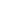 				-- Avmv`y¾vgvb b~iXvKv, 21 Avwk¦b (6 A‡±vei) : 	ms¯‹…wZ welqK gš¿x Avmv`y¾vgvb b~i e‡j‡Qb, gvbweK mgvR MV‡b ms¯‹…wZPP©v‡K AMÖvwaKvi w`‡Z n‡e| nwj AvwU©Rvb I ‡kvjvwKqvi NUbvi  ga¨ w`‡q hLb Aïf kw³ Zv‡`i kw³i cÖ`k©b NUvq, ZLb gvbweK mgvR MV‡bi welqwU Avgv‡`i we‡e‡K Av‡iv ‡Rv‡i‡kv‡i bvov ‡`q; ‡Kbbv  ms¯‹…wZPP©vB cv‡i gvby‡li g‡a¨ gvbweKZv‡eva RvMªZ Ki‡Z Ges Amyi I Aïf kw³‡K cÖwZnZ Ki‡Z|	gš¿x AvR mÜ¨vq XvKvq evsjv‡`k wkíKjv GKv‡Wwgi RvZxq bvU¨kvjv wgjbvqZ‡b ïiæ nIqv 10 w`be¨vcx ÔM½v-hgybv bvU¨ I mvs¯‹…wZK Drme 2017Õ Gi D‡Øvab Abyôv‡b cÖavb AwZw_i e³…Zvq Gme K_v e‡jb| Drm‡ei AvbyôvwbK D‡Øvab K‡ib wewkó bvU¨e¨w³Z¡ Avjx hv‡Ki|	Avmv`y¾vgvb b~i e‡jb, `yB ‡`‡ki AskMÖn‡Y G mvs¯‹…wZK Drme fviZ I evsjv‡`‡ki gvby‡li cvi¯úwiK mn‡hvwMZv I H‡K¨i eÜb Av‡iv `…p Ki‡e| 	M½v-hgybv bv‡U¨vrme cl©‡`i AvnŸvqK mvs¯‹…wZK e¨w³Z¡ ‡Mvjvg KyÏy‡Qi mfvcwZ‡Z¡ Abyôv‡b we‡kl AwZw_i e³…Zv K‡ib evsjv‡`k wkíKjv GKv‡Wwgi gnvcwiPvjK wjqvKZ Avjx jvKx, BwÛqv-evsjv‡`k dvD‡Ûk‡bi ‡m‡µUvwi iv‡Rk BDwK, bvU¨e¨w³Z¡ iv‡g›`y gRyg`vi I gvgybyi ikx`|	Drm‡e wkíKjv GKv‡Wwgi RvZxq bvU¨kvjv wgjbvqZb, cix¶Y w_‡qUvi nj I ÷ywWI w_‡qUvi n‡j fvi‡Zi 3wU I XvKvi 26wU ‡gvU 29wU bvU¨`‡ji gÂbvUK Ges Drme cÖv½‡Yi Db¥y³ g‡Â 63wU msMV‡bi Ave…wË, msMxZ, b…Z¨ I c_bvUK cwi‡ewkZ n‡e| Drme Av‡qvR‡b mvwe©K mn‡hvwMZv K‡i‡Q ms¯‹…wZ welqK gš¿Yvjq, evsjv‡`k wkíKjv GKv‡Wwg I BwÛqv evsjv‡`k dvD‡Ûkb| Drme AvMvgx 15 A‡±vei ch©šÍ Pj‡e| gy³g‡Âi mvs¯‹…wZK ce© cÖwZw`b we‡Kj 4Uv Ges gÂbvUK cÖwZw`b mÜ¨v 7Uvq ïiæ n‡e |#dqmj/gvngy`/‡gvkvid/†mwjgy¾vgvb/2017/2100 NÈvZ_¨weeiYx                                                                                              b¤^i : 2592‡Rjv wkíKjv GKv‡Wwgi nj Pjw”PÎ cÖ`k©‡bi Rb¨ eivÏ ‡`qv n‡e				             -- ms¯‹…wZ welqK gš¿xXvKv, 21 Avwk¦b (6 A‡±vei) : 	ms¯‹…wZ welqK gš¿x Avmv`y¾vgvb b~i e‡j‡Qb, ‡`‡ki ‡ewkifvM wm‡bgv nj Pjw”PÎ cÖ`k©‡bi Rb¨ Dchy³ bq, ‡mRb¨ ‡Rjv wkíKjv GKv‡Wwgi njmg~n cÖwZ gv‡m GK mßv‡ni Rb¨ Pjw”PÎ cÖ`k©‡bi Rb¨ eivÏ ‡`qvi wPšÍvfvebv Ki‡Q miKvi| ‡m j‡¶¨ ‡Rjv wkíKjv GKv‡Wwgi GKwU nj‡K we‡klvwqZ K‡i ‰Zwi Kiv n‡e| cÖ_g eQi webv fvovq wkíKjv GKv‡Wwgi njmg~n eivÏ ‡`qv n‡e| cieZ©x mg‡q Pjw”PÎ cÖ`k©b ‡_‡K AwR©Z Av‡qi GKUv Ask wkíKjv GKv‡Wwg‡K ‡`qv n‡e|	gš¿x AvR we‡K‡j evsjv‡`k wkíKjv GKv‡Wwgi RvZxq wPÎkvjv wgjbvqZ‡b 16 w`be¨vcx Ôevsjv‡`k Pjw”PÎ Drme 2017Õ Gi D‡Øvab Abyôv‡b cÖavb AwZw_i e³…Zvq Gme K_v e‡jb| evsjv‡`k wkíKjv GKv‡Wwgi Av‡qvR‡b Ges 64 ‡Rjv wkíKjv GKv‡Wwgi e¨e¯’vcbvq G Drme AvR ‡_‡K ïiæ n‡q AvMvgx 21 A‡±vei ch©šÍ ‡`ke¨vcx GK‡hv‡M Pj‡e|	ms¯‹…wZgš¿x e‡jb, Pjw”PÎ Qvov ms¯‹…wZ cwic~Y© n‡Z cv‡i bv| ‡mRb¨ ms¯‹…wZ welqK gš¿Yvj‡qi c¶ ‡_‡K 2wU ¯^í‰`N¨© Pjw”PÎ wbg©v‡Y Aby`vb cÖ`vb Kiv n‡e| GQvov fwel¨‡Z gš¿Yvj‡qi c¶ ‡_‡K WKy‡g›Uvwi wdj¥ wbg©v‡Y Aby`vb cÖ`vb Kiv n‡e| wZwb Av‡iv e‡jb, Pjw”PÎ ‡h‡nZy Z_¨ gš¿Yvj‡qi Aaxb, ‡mR‡b¨ G‡¶‡Î ms¯‹…wZ gš¿Yvj‡qi Lye ‡ewk wKQy Kivi ‡bB|	evsjv‡`k wkíKjv GKv‡Wwgi gnvcwiPvjK wjqvKZ Avjx jvKxi mfvcwZ‡Z¡ Abyôv‡b we‡kl AwZw_i e³…Zv K‡ib Pjw”PÎ wbg©vZv mvB`yj Avbvg UyUyj I ‡gvi‡k`yj Bmjvg Ges evsjv‡`k Pjw”PÎ cwiPvjK mwgwZi mfvcwZ gykwdKyi ingvb ¸jRvi| ¯^vMZ e³e¨ iv‡Lb evsjv‡`k wkíKjv GKv‡Wwgi mwPe  Rvnv½xi ‡nv‡mb ‡PŠayix |	evsjv‡`k Pjw”PÎ Drme 2017 Gi ‡møvMvb wba©viY Kiv n‡q‡Q Ômevi Rb¨ Pjw”PÎ, mevi Rb¨ wkí-ms¯‹…wZÕ| G Drm‡e Rxeb ‡_‡K ‡bqv, nvRvi eQi a‡i, Iiv 11 Rb, wZZvm GKwU b`xi bvg, m~h©mœvb, gbcyiv, AvqbvevwRmn evsjv‡`‡ki Rbwc«q I `k©K mgv`…Z ‡gvU 44wU Pjw”PÎ cÖ`wk©Z n‡e|#dqmj/gvngy`/‡gvkvid/†mwjgy¾vgvb/2017/1950 NÈvZ_¨weeiYx                                                                                              b¤^i : 2591gvk©vj AvU© iß Kiæb, gv`K-Rw½gy³ ‡`k Moyb                                        -- Z_¨gš¿xXvKv, 21 Avwk¦b (6 A‡±vei) : 	gv`K I Rw½gy³ ‡`k Mo‡Z wk¶v cÖwZôvb¸‡jv‡Z gvk©vj AvU© ‡kLvi Ici ¸iæZ¡v‡ivc K‡i‡Qb Z_¨gš¿x I evsjv‡`k gvk©vj AvU© Kb‡dWv‡ik‡bi mfvcwZ  nvmvbyj nK Bby|	AvR mKv‡j ivRavbx‡Z RvZxq µxov cwil‡`i mfvK‡¶ Avmbœ Ô‡kL Kvgvj ¯§…wZ AvšÍR©vwZK gvk©vj AvU© cÖwZ‡hvwMZv-2017Õ Gi cÖ¯‘wZ Dcj‡¶ msMVK, wePviK, cÖwk¶K I ‡idvwi‡`i w`be¨vcx cÖwk¶Y Kg©kvjv D‡ØvabKv‡j cÖavb AwZw_i e³…Zvq wZwb G AvnŸvb Rvbvb|	gš¿x e‡jb, eqmxiv miv‡e ivRvKvi-Rw½-gv`K-`yb©xwZi RÄvj, Avi gvk©vj AvU© iß K‡i wkï-wK‡kv‡iiv n‡e ‡`k‡cÖ‡g ‡gvov `yišÍ ‡mvbvi gvbyl| Gfv‡eB M‡o DV‡e gv`K I Rw½gy³ bZyb evsjv‡`k| G eQ‡ii wW‡m¤^‡i evsjv‡`k gvk©vj AvU© Kb‡dWv‡ik‡bi e¨e¯’vcbvq µxov msMVK ‡kL Kvgv‡ji bv‡g ‡h AvšÍR©vwZK cÖwZ‡hvwMZv AbywôZ n‡Z hv‡”Q, Zv‡Z mK‡ji mn‡hvwMZv Kvg¨, e‡jb Bby|	Av‡qvRK ms¯’v evsjv‡`k gvk©vj AvU© Kb‡dWv‡ik‡bi mvaviY m¤úv`K nvmvb DR Rvgvb gwb, hyM¥ m¤úv`K ‡gvt ‡gv¯ÍvwdRyi ingvb, AvšÍR©vwZK Kviv‡Z ‡idvwi ûgvqyb Kwei Ry‡qj, m¨v‡¤^v GÛ Kyivk gvk©vj AvU© Gi mfvcwZ ‡gvt ûgvqyb Kwei I evsjv‡`k fwjej ‡dWv‡ik‡bi mfvcwZ w`j`vi nvmvb w`jy cÖgyL Gmgq Dcw¯’Z wQ‡jb| #AvKivg/gvngy`/‡gvkvid/†mwjgy¾vgvb/2017/1850 NÈvZ_¨weeiYx                                                                                              b¤^i : 2590Avgiv wfkb-2021 Gi c‡_ GwM‡q P‡jwQ                                      -- f~wggš¿xXvKv, 21 Avwk¦b (6 A‡±vei) : 	f~wggš¿x kvgmyi ingvb kixd e‡j‡Qb, K…wlwe` I K…wlweÁvbx‡`i K…wl‡ÿ‡Î Amvgvb¨ Ae`v‡bi Rb¨ †`k AvR ga¨g Av‡qi †`‡ki KvZv‡i `uvov‡Z hv‡”Q| Avgiv wfkb-2021 Gi c‡_ A‡bK`~i GwM‡q P‡jwQ| 	AvR ivRavbxi K…wlwe` Bbw÷wUDkb wgjbvqZ‡b wmwbqi K…wlwe` m‡¤§jb-2017 Gi D‡Øvab Abyôv‡b cÖavb AwZw_i e³‡e¨ f~wggš¿x GK_v e‡jb| m‡¤§j‡bi cÖwZcv`¨ ‡¯øvMvb wQj ÔAvMvgxi c‡_, cÖex‡Yi mv‡_Õ|	f~wggš¿x kixd AviI e‡jb, †h‡`‡k GKmgq mv‡o 3 †KvwU gvby‡li Lvevi †RvMvo Kiv m¤¢e n‡Zv bv, †m‡`‡kB GLb mv‡o †lvj †KvwU gvby‡li Abœ RyU‡Q| †KDB GLb bv †L‡q _v‡K bv|  wZwb e‡jb, Rwg‡Z K…l‡Ki c`wPýB n‡jv Rwgi mvi| K…wlwe` I K…wlweÁvbx‡`i KvQ †_‡K civgk© wb‡q K…lKiv evsjv‡`k K…wl wecøe NwU‡q‡Q| 	K…wlwe` wjqvKZ Avjx Ry‡q‡ji mfvcwZ‡Z¡ Gmgq Ab¨v‡b¨i g‡a¨ K…wlwe` W. wgR©v G Rwjj, K…wlwe` Bbw÷wUDkb evsjv‡`k Gi mfvcwZ G. Gg. mv‡jn, gnvmwPe K…wlwe` Lvqiæj Avjg wcÖÝ, K…wlwe` Av. d. g. evnvDwÏb, K…wlwe` G.Gg. wgRvbyi ingvb, XvKv †g‡UªvcwjUb Gi mvaviY m¤úv`K K…wlwe` W. Zvmw`Kzi ingvb m‡bU, K…wlwe` Avwgiæj Bmjvg, W. knx`yj Bmjvg, W. Beªvwng Lwjj cÖgyL e³e¨ iv‡Lb|#‡iRyqvb/gvngy`/‡gvkvid/†mwjgy¾vgvb/2017/1800 NÈvZ_¨weeiYx                                                                                              b¤^i : 2589‡ivwn½v‡`i cv‡k wmivRM‡Äi msm` m`m¨ Zvbfxi BgvgDwLqv (K·evRvi), 21 Avwk¦b (6 A‡±vei) : 	wbR ‡`‡k AZ¨vPvwiZ n‡q evsjv‡`‡k cvwj‡q Avmv wgqvbgv‡ii bvMwiK‡`i gv‡S wmivRMÄevmxi c‡¶ ÎvY weZiY K‡i‡Qb wmivRMÄ-4 Avm‡bi msm` m`m¨ I cÖavbgš¿xi ivR‰bwZK Dc‡`óv GBP wU Bgv‡gi cyÎ Zvbfxi Bgvg|	AvR K·evRv‡ii DwLqvq miKvwi ÎvY mgš^q ‡K‡›`ª 5 nvRvi R‡bi Rb¨ ¸uov`ya, we¯y‹U, ‡evZjRvZ Lvevi cvwb, ‡cvkvK, K¤^j I Lvevi m¨vjvBb n¯ÍvšÍi ‡k‡l mg‡eZ ‡ivwn½v Rb‡Mvôxi gv‡S cÖZxKx ÎvY weZiY K‡ib wZwb|	Gmgq Dcw¯’Z mvsevw`K‡`i Zvbfxi Bgvg e‡jb, wbh©vwZZ n‡q AvwkªZ ‡ivwn½v‡`i cÖwZ gvbeZvi gš¿ wb‡q cªavbgš¿x ‡kL nvwmbv ÎvY I ‡mev w`‡q P‡j‡Qb, Avgiv ‡`kevmx Zvi cv‡k AvwQ| GKBmv‡_ Avwg Zv‡`i cÖwZ mvnvh¨, Zv‡`i wbR‡`k wgqvbgv‡i ‡diZ I ‡mLv‡b wbivc‡` emev‡mi wbðqZvi Rb¨ wek¦evmx‡K mn‡hvwMZvi AvnŸvb RvbvB|	ÎvY weZi‡Yi ci mdim½x wmivRM‡Äi Djøvcvov I mjsMv Dc‡Rjvi AvIqvgx jxM ‡bZ…e…›` I K·evRvi ‡Rjv cÖkvm‡bi Kg©Pvix‡`i mv‡_ wb‡q ‡ivwn½v Avkªq wkwei¸‡jv‡Z Lvevi, Kvco, ¯^v¯’¨ I wPwKrmv‡mev ch©‡e¶Y K‡i cÖ‡qvRbxq civgk© ‡`b Zvbfxi Bgvg| #AvKivg/gvngy`/‡gvkvid/†mwjgy¾vgvb/2017/1740 NÈvZ_¨weeiYx                                                                                        b¤^i : 2588 ‡eŠ× ag©xq Drme ÔKwVb Pxei `vbÕ Dcj‡ÿ ivóªcwZi evYxXvKv, 21 Avwk¦b (6 A‡±vei) : 	ivóªcwZ †gvt Ave`yj nvwg` †eŠ× ag©xq Drme ÔKwVb Pxei `vbÕ Dcj‡ÿ wb‡¤œv³ evYx cÖ`vb K‡i‡Qb :	ÔÔHwZn¨evnx ag©xq Drme ÔKwVb Pxei `vbÕ Dcj‡ÿ Avwg †eŠ× ag©vej¤^x‡`i RvbvB AvšÍwiK ï‡f”Qv I Awfb›`b|	gnvgwZ †MŠZg ey× GKwU kvwšÍc~Y© I †mŠnv`©¨gq wek¦ MV‡b AvRxeb mvg¨, ‰gÎx, gvbeZv I kvwšÍi Agxq evYx cÖPvi K‡i †M‡Qb| Zuvi Av`k© Z¨v‡Mi gwngvq mgy¾¦j I gvbweKZvq cwic~Y© | ey‡×i Awnsm evYx I Rxe‡cÖg AvRI wek¦e¨vcx wecyj mgv`„Z| wek¦kvwšÍ cÖwZôvq ey‡×i wkÿv ¸iæZ¡c~Y© f~wgKv cvjb Ki‡Z cv‡i e‡j Avwg g‡b Kwi| 	ÔKwVb Pxei `vbÕ †eŠ× m¤úª`v‡qi Ab¨Zg cÖavb ag©xq Drme| †eŠ× ag©vej¤^x‡`i AskMÖn‡Y G `v‡bvrme mK‡ji g‡a¨ M‡o †Zv‡j HK¨, msnwZ I m¤ú«xwZ| Z¨vM, mshg, wbqgvbyewZ©Zv Avi K‡Vvi a¨vb mvabvi gva¨‡g D`hvwcZ ÔKwVb Pxei `vbÕ f³‡`i †eŠ‡×i cÖK…Z Abymvix wn‡m‡e M‡o Zzj‡Z ¸iæZ¡c~Y© f~wgKv iv‡L|	evsjv‡`‡ki gvwU I gvby‡li mv‡_ wg‡k Av‡Q nvRvi eQ‡ii †eŠ× HwZn¨| G‡`‡ki wewfbœ¯’v‡b cÖvPxb †eŠ×wenvi Gi D¾¦j ¯^vÿi enb Ki‡Q| Avwg Avkv Kwi, h_v‡hvM¨ ag©xq gh©v`vq ÔKwVb Pxei `vbÕ D`hvc‡bi gva¨‡g †eŠ× mgv‡Ri kvwšÍ I m¤úªxwZi evZ©v mvivwe‡k¦ Qwo‡q co‡e| 	evsjv‡`k mv¤úª`vwqK m¤úªxwZi †`k| AvengvbKvj a‡i e‡q Pjv G m¤úªxwZ Avgv‡`i HwZn¨| m¤úªxwZi GB aviv Ae¨vnZ †i‡L Avgv‡`i RvZxq Dbœqb I AMÖMwZ‡K AviI Z¡ivwš^Z Ki‡Z Avwg mKj‡K wbR wbR Ae¯’vb †_‡K Ae`vb ivLvi D`vË Avnevb RvbvB| 	ÔKwVb Pxei `vbÕ Drme mevi Rb¨ e‡q AvbyK myL-kvwšÍ Avi mvdj¨-G Kvgbv Kwi| 	‡Lv`v nv‡dR, evsjv‡`k wPiRxex †nvK|ÕÕ#AvRv`/gvngy`/‡gvkvid/Avee&vm/2017/1702 NÈv   